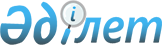 Об установлении тарифа на регулярные автомобильные перевозки пассажиров и багажа Сайрамского районаПостановление акимата Сайрамского района Туркестанской области от 16 апреля 2020 года № 216. Зарегистрировано Департаментом юстиции Туркестанской области 17 апреля 2020 года № 5568
      В соответствии с пунктом 2 статьи 31 Закона Республики Казахстан от 23 января 2001 года "О местном государственном управлении и самоуправлении в Республике Казахстан", статьи 19 Закона Республики Казахстан от 4 июля 2003 года "Об автомобильном транспорте" и приказом Министра транспорта и коммуникаций Республики Казахстан от 13 октября 2011 года № 614 "Об утверждении Методики расчета тарифов на оказание услуг по перевозке пассажиров и багажа по регулярным маршрутам" (зарегистрирован в Реестре государственной регистрации нормативных правовых актов № 7297) акимат Сайрамского района ПОСТАНОВЛЯЕТ:
      1. Установить тариф в размере 5,5 тенге за один километр на регулярные автомобильные перевозки пассажиров и багажа по Сайрамскому району.
      2. Государственному учреждению "Аппарат акима Сайрамского района" в порядке, установленном законодательством Республики Казахстан, обеспечить:
      1) государственную регистрацию настоящего постановления в Республиканском государственном учреждении "Департамент юстиции Туркестанской области Министерства юстиции Республики Казахстан;
      2) размещение настоящего постановления на интернет-ресурсе акимата Сайрамского района после его официального опубликования.
      3. Контроль за исполнением настоящего постановления возложить на заместителя акима района Е.Шарипбекова.
      4. Настоящее постановление вводится в действие по истечении десяти календарных дней после дня первого официального опубликования.
      "СОГЛАСОВАНО"
      Секретарь Сайрамского 
      районного маслихата
      ____________ Ж.Мусаханулы
      "___"__________2020 жыл
					© 2012. РГП на ПХВ «Институт законодательства и правовой информации Республики Казахстан» Министерства юстиции Республики Казахстан
				
      Аким района

У. Садибеков
